Аналіз обліково - статистичної роботи у Рівненському окружному адміністративному суді за перше півріччя 2015 року.Основними завданнями обліково-статистичної роботи Рівненського  окружного адміністративного суду є здійснення повного та всебічного обліку та аналізу руху розгляду адміністративних справ, формування та аналізу статистичної інформації, забезпечення об’єктивності, оперативності та цілісності інформації щодо діяльності суду.Вказаний аналіз проводиться двічі на рік – після закінчення відповідного звітного періоду – півріччя та року, з метою дослідження організаційного забезпечення роботи суду щодо ведення судової статистики та автоматизованої обробки документів первинного обліку; кадрового забезпечення спеціалістами, які займаються первинним обліком і складанням звітності суду; з’ясування стану ведення аналітичної роботи; виконання планів роботи суду; впровадження програмно-технологічних засобів обробки та формування звітів для встановлення загальних рис та тенденцій вказаної ділянки роботи; виявлення недоліків та внесення пропозицій щодо їх усунення.На протязі першого півріччя 2015 року  керівником апарату Рівненського окружного адміністративного суду та головним спеціалістом із судової статистики з метою забезпечення достовірності, об’єктивності, оперативності, стабільності та цілісності інформації про роботу суду періодично проводилися навчальні заняття з працівниками апарату суду щодо визначення категорій адміністративних справ, ведення обліково – статистичної роботи в суді з наданням роз’яснень щодо правильного вибору категорії справи, реєстрації в обліково – інформаційних документах судових справ і матеріалів та результатів їх розгляду, інформації про справляння, звільнення від сплати, присудження до стягнення та повернення судового збору, а також ці питання регулярно розглядалися на нарадах суддів та працівників апарату суду.Після перевірки достовірності заповнення обліково – інформаційних карток на адміністративні справи, повноти надходження їх для обробки та аналізу даних судової статистики з визначенням тенденцій змін показників за результатами складання звітів про роботу суду за 2014 рік були проведені наради з працівниками відділу кадрової та аналітично-статистичної роботи та працівниками апарату суду, на якій обговорювалися проблемні питання та виявлені недоліки, а також причини та умови їх виникнення.На виконання вимог Указу Президента України «Про порядок офіційного оприлюднення нормативно-правових актів та набрання ними чинності» від 10.06.1997 №503/97 і Наказу Державної судової адміністрації України «Про затвердження правил обліку нормативно-правових актів, законодавства та матеріалів судової практики в місцевих і апеляційних загальних судах, органах державної судової адміністрації України» від 10.02.2006 року № 11 судді та працівники апарату суду своєчасно інформуються про зміни у законодавстві на робочих нарадах суддів та працівників апарату суду.Зокрема, протягом першого півріччя 2015 року  було проведено 7 нарад керівника апарату суду, 8 робочих нарад суддів РОАС, 6 зборів суддів РОАС на яких розглядалися питання щодо результатів роботи суду у 2014 році; заповнення форм інформації про основні показники здійснення судочинства Рівненського окружного адміністративного суду; підготовки до складання статистичного звіту про роботу Рівненського окружного адміністративного суду за перше півріччя 2015 року; стосовно інформації щодо обліку судового збору; про стан передачі до відділу документального забезпечення справ у яких подано апеляційні скарги та своєчасного надходження апеляційних скарг зі справами до апеляційної інстанції; про передачу справ до архіву; про видачу та надіслання сторонам по справам копій судових рішень; щодо аналізу несвоєчасного звернення судових рішень до виконання; питання застосування Положення про автоматизовану систему документообігу суду, затвердженого рішенням Ради суддів України від 2 квітня 2015 року №25; ознайомлення з новими версіями КП «ДСС».Разом з тим, працівники, відповідальні за ведення судової статистики, брали участь в оперативних нарадах з питань, що відносяться до компетенції відділу. Питання стану ведення обліково-статистичної роботи у суді, стану виконавської дисципліни є предметом обговорення на нарадах, які проводяться головою суду та керівником апарату суду.Так, згідно  порядку денного протоколу №3  наради керівника апарату Рівненського окружного адміністративного суду від 28 березня 2015 року розглядалося питання щодо обчислення процесуальних строків в адміністративному процесі з метою недопущення помилок при заповненні обліково-інформаційних карток на адміністративні справи. 08 квітня 2014 року керівник апарату ознайомлювала присутніх з Положенням про автоматизовану систему документообігу суду, затвердженого рішенням Ради суддів України від 02 квітня 2015 року №25 (протокол наради № 4). Також  на нараді керівника апарату обговорювались питання щодо особливостей функціонування автоматизованої системи документообігу суду і її значення для ефективної обліково-статистичної роботи суду. У РОАС систематично проводяться збори суддів з питань аналізу причин порушення строків розгляду та вирішення адміністративних справ, усунення таких причин і умов, що цьому сприяють, та запобігання їх проявам у майбутньому, здійснюється узагальнення та аналіз кількісних та якісних показників розгляду суддями РОАС адміністративних справ (протокол зборів суддів №3 від 03 квітня 2015 року). Крім того, на зборах суддів аналізували звіт в. о. керівника апарату суду щодо його діяльності для забезпечення стабільної і ефективної організаційної, кадрової, обліково-статистичної, інформаційно-технічної роботи суду ( протокол №1 від 16-26 січня 2015 року), а також розглядалися питання про визначення навантаження щодо розгляду справ на суддів, які обіймають адміністративні посади (протокол №2 від 13 березня 2015 року).Для  забезпечення однакового і правильного застосування норм матеріального права та сприяння виконанню адміністративними судами обов’язку щодо приведення судової практики у відповідність з рішеннями Верховного Cуду України судді Рівненського окружного адміністративного суду систематично ознайомлюються з практикою Верховного Суду України щодо застосування окремих приписів митного та податкового законодавства, розгляду спорів пов’язаних з прийняттям на публічну службу, її проходження та звільнення громадян з публічної служби, стосовно деяких питань соціального захисту окремих категорій громадян та спорів щодо правовідносин, пов’язаних з виборчим процесом чи процесом референдуму та інших категорій справ.На робочих нарадах суддів Рівненського окружного адміністративного суду суддів було ознайомлено з інформацією Вищого адміністративного суду України про основні показники здійснення судочинства окружними адміністративними судами за січень-грудень 2014 року, інформацією Вищого адміністративного суду України про основні показники здійснення судочинства окружними адміністративними судами за січень 2015 року (протокол №1 від 13 лютого 2015 року) і за січень-квітень 2015 року(протокол №7 від 29 травня 2015 року) ; з постановою Пленуму Вищого адміністративного суду України від 23 січня 2015 року №2 «Про практику застосування адміністративними судами положень Закону України «Про судовий збір», рішенням Ради суддів України від 05 лютого 2015 року №5 щодо системи оцінки якості роботи суду (протокол №3 від 27 лютого 2015 року). Слід зазначити, що на нарадах суддів  у першому півріччі 2015 року аналізували інформацію, зокрема,  щодо невідправлених рішень суддів Рівненського окружного адміністративного суду до Єдиного державного реєстру судових рішень протокол №3 від 27 лютого 2015 року), інформацію щодо стану видачі та надіслання сторонам по справах копій судових рішень, інформацію щодо стану передачі до відділу документального забезпечення справ у яких подано апеляційні скарги (протокол №4 від 10 квітня 2015 року, протокол №6 від 22 травня 2015 року, протокол №7 від 29 травня 2015 року, протокол №8 від 26 червня 2015 року). На виконання Рішення Ради суддів адміністративних судів України №155 від 02 грудня 2013 року «Про затвердження форм інформації про основні показники здійснення судочинства окружними та апеляційними адміністративними судами та Інструкції щодо їх заповнення», головним спеціалістом із судової статистики щомісяця до 6 числа після періоду, за який формується інформація, а за січень – червень до 15 числа, на підставі довідок, поданих помічниками суддів, формується та подається до Житомирського апеляційного адміністративного суду інформація про основні показники здійснення судочинства Рівненського окружного адміністративного суду. Судді Рівненського окружного адміністративного суду контролюють, щоб кожного місяця до 5 числа після звітного періоду помічниками було подано головному спеціалісту із судової статистики інформацію про основні показники здійснення судочинства відповідно до Інструкції щодо заповнення інформації (таблиця №1).Рівненський окружний адміністративний суд проводить активну роботу щодо впровадження сучасних систем автоматизації документообігу, застосовує інформаційні технології в усіх сферах роботи суду – від підготовки документів і доступу до інформаційних систем із законодавства (КП «НАУ») до повної автоматизації документообігу суду.Керівник апарату та спеціаліст по роботі з електронним архівом, які займаються підтримкою програмного забезпечення в суді, в плідній співпраці із співробітниками компанії – розробника, з метою забезпечення виконання обробки документів проводять роботи по оновленню КП «ДСС», здійсненню належних налаштувань згідно зі змінами в законодавчих актах України. Впровадження документообігу на рівні первинних документів надає можливість отримувати необхідні статистичні дані стосовно роботи суду в будь – який момент із максимальним застосуванням переваг електронної обробки даних. Програмне забезпечення надає можливість ведення обліково – інформаційних карток на базі введених в систему даних первинних документів.За перше півріччя 2015 року спеціалістами з інформаційних технологій було проведено 7 оновлень комп’ютерної програми « Діловодство адміністративного суду», яка функціонує у Рівненському окружному адміністративному суді відповідно до  Положення про автоматизовану систему документообігу суду, затвердженого рішенням Ради суддів України від 02 квітня 2015 року №25. За результатами оновлення програми КП «ДСС» були впроваджені нові функціональні можливості, що безпосередньо стосуються обліково-статистичної роботи в суді. А саме: реалізована можливість фільтрації справ та статистичних карток за типом картки; додано нові показники для таблиці друку справ та статистичних карток; в звіті ОПЗС реалізовано сортування по судді в алфавітному порядку та цілочисельне відображення даних для граф 8, 9; в картку справи на вкладку «Реєстрація заяви (скарги)» додані поля «Позовна заява (справа) надійшла» та «Інакше» (На прохання Рівненського окружного адміністративного суду); додані нові колонки в список статистичних карток; внесено зміни до шаблону 2а; для звіту «Інформація про основні показники здійснення судочинства» реалізовано перегляд справ, які потрапили до колонок звіту 2-7; внесено зміни в умови колонок 5, 6, з метою відображення в них розглянутих справ, що надійшли на новий розгляд або для продовження розгляду,  відповідно до Рішення Ради суддів України від 2 квітня 2015 року №25 для господарських та адміністративних судів реалізовано умови та шаблон звіту «Базові показники роботи суду» і багато інших корисних можливостей і функціоналів.В комп’ютерній мережі суду встановлена найбільш досконала з існуючих на даний час в Україні комп’ютерна програма «Діловодство спеціалізованого суду» (далі КП «ДСС»). Станом на 30 червня 2015 року в Рівненському окружному адміністративному суді встановлена версія 1.23.2.Слід відмітити, що головним спеціалістом по роботі з електронним архівом постійно проводяться заняття з працівниками апарату суду щодо роботи з автоматизованою системою документообігу суду. Найбільш актуальні такі заняття, після встановлення чергового оновлення до програми. Крім того, вказані навчання в обов’язковому порядку проводяться з новими працівниками, зарахованими до штату суду.Автоматичний розподіл судових справ між суддями здійснюється в суді в порядку, передбаченому ст.15-1 КАСУ та Положенням про автоматизовану систему документообігу суду, затвердженого рішенням Ради суддів України від від 02 квітня 2015 року №25. Статистична звітність у суді ведеться відповідно до вимог Інструкції щодо подання і заповнення форм звітності про розгляд адміністративними та місцевими (крім господарських) судами судових справ і матеріалів, затвердженою наказом Державної судової адміністрації України від 05.06.2006 року №55.Обов’язки щодо складання та обробки статистичних даних, накопичення та збереження інформації про діяльність суду, подання звітності суду, проведення аналізів отриманих даних, підготовка довідок про роботу суду віднесених до компетенції відділу кадрової та аналітично-статистичної роботи, покладено та виконується головним спеціалістом з судової статистики.Для реалізації напрямку роботи у сфері ведення статистичного обліку, головним спеціалістом з судової статистики, постійно здійснюється аналіз статистичних даних, періодично проводиться перевірка правильності та повноти заповнення обліково-статистичних карток на адміністративні справи. Питання кадрового забезпечення апарату суду працівниками, які займаються первинним обліком і звітністю, вирішено на належному рівні.Статистична звітність складається за допомогою КП «ДСС». В Рівненському окружному адміністративному суді розроблено систему фільтрів в КП «ДСС», які дозволяють в автоматизованому режимі одержувати показники, необхідні для формування звітності.Відповідно до постанови Кабінету Міністрів України від 25.05.2006р. № 740 «Про затвердження ведення Єдиного державного реєстру судових рішень», а також прикінцевих і перехідних положень Закону України «Про забезпечення права на справедливий суд» від 12 лютого 2015 року судді надсилають копії судових рішень до інформаційно-технічного адміністратора Єдиного державного реєстру судових рішень. Постанови та ухвали, прийняті Рівненським окружним адміністративним судом у першому півріччі 2015 року, підписуються електронно – цифровим підписом судді по справі та надсилаються в КП «ДСС». Станом на 30.06.2014. до ЄДРСР відправлено 24497 судових рішень.З метою належної організації у Рівненському окружному адміністративному суді роботи з ведення судової статистики, діловодства та архіву, здійснення контролю за станом діловодства у суді, забезпечення функціонування автоматизованої системи документообігу, наповнення Єдиного державного реєстру судових рішень, організації діяльності служби судових розпорядників, забезпечення достовірності показників у звітах про стан здійснення правосуддя, об’єктивності, оперативності та цілісності інформації про роботу суду, адміністрацією суду постійно вживаються відповідні заходи, які, в першу чергу, полягають у плануванні роботи суду.Щоквартально здійснюється моніторинг стану навантаження на суддів, систематично вивчаються якісні показники розгляду адміністративних справ суддями Рівненського окружного адміністративного суду та аналізуються причини відкладення розгляду адміністративних справ, здійснюється контроль за своєчасним зверненням до виконання рішень суду, проводиться робота по удосконаленню організації прийому громадян у суді. Щомісяця суддями Рівненського окружного адміністративного суду аналізуються причини порушення строків розгляду адміністративних справ та інші проблемні питання, що стосуються розгляду і вирішення адміністративних справ.В Рівненському окружному адміністративному суді регулярно проводяться аналізи з ведення обліково-статистичної роботи та узагальнення судової практики в суді згідно з затвердженими планами роботи суду.Робота Рівненського окружного адміністративного суду планується по півріччях. У кінці кожного року затверджується план роботи суду на перше півріччя наступного року. У кінці першого півріччя за результатами виконання плану складається план на друге півріччя. Контроль за виконанням плану роботи здійснюють керівник апарату та голова суду. План основних заходів Рівненського окружного адміністративного суду на перше півріччя 2015 року виконано у встановлені терміни.Так, в січні-лютому 2015 року головним  спеціалістом із судової статистики відділу кадрової та аналітично-статистичної роботи Рівненського окружного адміністративного суду було проведено аналіз здійснення правосуддя Рівненським окружним адміністративним судом за 2014 рік та аналіз обліково-статистичної роботи суду за 2014 рік. Крім того, слід відмітити, що за перше півріччя 2015 (відповідно до плану роботи суду) суддями і працівниками апарату суду було проведено узагальнення роботи суду з розгляду звернень громадян, що надійшли протягом 2014 року, складено звіт щодо результатів розгляду запитів на отримання публічної інформації протягом 2014 року, проведено аналіз причин залишку справ, що не розглянуті суддями Рівненського окружного адміністративного суду станом на 01.012015 року, проведено аналіз якісних показників розгляду адміністративних справ суддями Рівненського окружного адміністративного суду за 2014 рік, проведено узагальнення причин повернення справ на новий розгляд та виправлення помилок, які призвели до ухвалення незаконних судових рішень суддями Рівненського окружного адміністративного суду за 2014 рік, проведено узагальнення практики розгляду Рівненським окружним адміністративним судом спорів за участю органів Державної фінансової інспекції за 2014 рік, проведено узагальнення практики застосування Рівненським окружним адміністративним судом положень Конституції України, Кодексу адміністративного судочинства України та іншого законодавства щодо участі в адміністративному судочинстві прокурора та органів прокуратури за 2013-2014 роки, проведено узагальнення судової практики застосування положень Закону України «Про громадські об’єднання» під час розгляду адміністративних справ у 2013-2014 роках Рівненським окружним адміністративним судом. Вказані аналізи  та узагальнення обговорюються відповідно на зборах суддів та працівників апарату РОАС.На виконання п.3.4 Плану роботи суду на перше півріччя 2015 року в.о. керівника апарату спільно з відповідальним працівником з питань кадрової роботи протягом півріччя проводяться заняття з державними службовцями суду з вивчення Законів України «Про судоустрій і статус суддів», «Про державну службу», «Про засади запобігання і протидії корупції», «Про запобігання корупції», «Про звернення громадян», «Про доступ до публічної інформації».Працівниками апарату суду за період роботи з 01.01.2015. по 30.06.2015р. складено «Звіт судів першої інстанції про розгляд справ у порядку адміністративного судочинства» за формою 2 – А, «Звіт про розгляд судами справ про адміністративні правопорушення та щодо осіб, які притягнуті до адміністративної відповідальності» за формою № 3 «Звіт щодо звернення до виконання рішень судів у частині майнових стягнень» за формою № 4, «Звіт про справляння, звільнення від сплати та повернення судового збору в місцевих та апеляційних судах» за формою 10 за перший квартал та за перше півріччя 2015 року. Звітність про стан здійснення правосуддя РОАС за 2014 рік оприлюднена на веб-сайті суду у складі веб-порталу судової влади України у січні 2014 року (наказ Державної судової адміністрації України від 17.01.2014р. №9 «Про оприлюднення звітності про стан здійснення правосуддя»).Отже, в цілому стан обліково – статистичної роботи в суді організовано на належному рівні у відповідності до вимог чинного законодавства України.З огляду на вищевикладене, з метою вдосконалення та належної організації обліково-статистичної роботи, аналітичної роботи, поліпшення якості підготовки звітів вважаємо за доцільне запропонувати Управлінню організації роботи з ведення судової статистики, діловодства та архіву судів Державної судової адміністрації України періодично надавати методичну допомогу та рекомендації по заповненню показників звітів з урахуванням проблем, які виникають на практиці; провести навчальні семінари для працівників, які займаються первинною реєстрацією та обліком судових справ і матеріалів, що надходять до суду, заповненням документів первинного обліку, продовжувати роботу щодо скорочення кількості показників звітності судів, які не використовуються при аналізі стану здійснення правосуддя,  розробляти нові умови логічного контролю для формування інформації про основні показники здійснення судочинства окружними адміністративними судами та впроваджувати нові функціональні можливості в КП «ДСС» спрямовані на підвищення ефективності обліково-статистичної роботи в суді.В. о. голови суду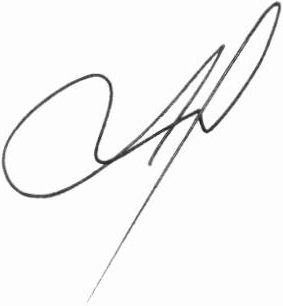 Л. А. Жуковська